New Hope education Center  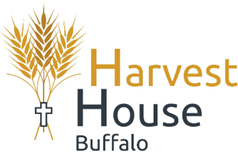 Class info Sheet(Last updated 3/25/2024. All classes subject to change) Buffalo Center for Health Equity  Environmental Justice CorpsWhat: Learning about stormwater maintenance, green infrastructure, and so much more. Classes of up to 20 crew members aged 18-30 earning $15/hr while in the class. Partner with the Buffalo Sewer Authority. This program has an 88% job placement rate after completion (40% to the sewer authority). In addition to career training and placement, participants learn interpersonal skills, leadership development, community engagement, and certification in CPR and OSHA 10. Includes learning in the classroom at Harvest House as well as hands on experiences in the community. How to Sign Up: Apply online at https://www.buffalohealthequity.org/programsWhen: Monday through Friday 7:45am-4pm. Program runs from March-November. Trocaire College Licensed Practical NursingWhat: Our Certificate in Practical Nursing prepares students to work as an integral part of a healthcare team in just 18 months. LPNs perform a variety of tasks and responsibilities within the framework of case finding, health teaching, and health counseling, and support patient care under the supervision of registered nurses and/or physicians. They are often employed in settings such as long-term care and rehab facilities, physician’s offices or home health care.How to Sign Up: Class is full. As of right now we don’t know if there will be plans for another one.When: At Trocaire Mondays and Wednesdays. At Harvest House Tuesdays and Thursdays from 9:30am-2:30pm.  Catholic CharitiesCTechWhat: This short term, hands on training leads to certification for high demand jobs with industry partners. Earn credentials in telecommunication technology, network cabling, copper-based and fiber optic based systems, grounding and bonding communications, and wireless 5G systems and technology. Starting pay up to $25-20/hour. How to Sign Up: Contact Tammy Clark at tammy.clark@ccwny.org or (716) 349-4113When:. Monday through Friday 10am-2pm HSE/ENL/RemediationWhat: Offering support for students studying for a basic entry exam such as the TABE, working towards getting their High School Equivalency/GED, or learning English as a new language. How to Sign Up: Contact Steve Pizzuto at stephen.pizztuo@ccwny.org or 716-604-6629When:. Monday through Thursday 8am-1pm.. Open enrollment. BUFFALO PUBLIC SCHOOLS ADULT EDUCATIONAllied Health Medical OfficeWhat: Learn administrative skills for the medical field. Covers medical terminology, HIPAA, receptions and telephones, scheduling techniques, and MEDENT software. Cost is $795 (Most students may be eligible for assistance)When: Monday through Thursday 12pm-3pm. OR Tuesday, Wednesday, and Thursday evenings. New classes starting 1/16/24 and 1/30/24. Last cohort will start in April.Hands on Home ImprovementWhat: Designed for homeowner and weekend warriors as well as introductory courses for pre-apprenticeship field exploration. Covers basic hand tools, kitchen and bath plumbing repair, home electrical techniques, and basic carpentry techniques. Cost is $215.When: Tuesdays 5:45-8:45pm. New class starting 1/23/24.Residential Electrical What: This course covers basic residential wiring techniques, tools, electrical boxes, cables, switches, and receptacles. It also covers residential wiring installation of circuit breaker panels for 220 volts, electric dryers, stoves, service engine installation, etc. using proper safety methods. Cost is $215.When: Wednesdays 5:45-8:45pm. New class starting 1/24/24. Steam EngineeringWhat: This entry-level course for the Facilities Maintenance Engineering Program introduces a person to the basics of steam plant operation. This is the first of two courses required to prepare an individual for a 2nd Class Stationary Engineer License for the City of Buffalo. Cost is $225.When: Wednesdays 6-9pm. New class starting 1/24/24. 15 Weeks.Construction SkillsWhat: Gain skills for entry level employment in high demand occupations in WNY. Instruction plus hands-on project-based work experience. Earn your OSHA Construction Safety Certification.When: Monday through Thursday 8:30am-12pm. 13 Weeks. New class starting 1/22/24.PlumbingWhat: Designed to provide technical knowledge needed for the designing, layout, and installation of plumbing and piping. Includes isometric piping diagrams, sizing and selection of hot water heaters, setup and use of the builder’s level, and designing sewage systems for use in a small house. A short course is plumbing estimating will be given as well as a short study of the plumbing code.When: Wednesdays 6-9pm. New class starting 1/24/24.To Sign Up for all Buffalo Public Schools Classes: Contact Leiana Cabin at (716) 888-7088 ext. 111   All classes held at The New Hope Education CenterHarvest House Ministry Center175 Jefferson Avenue(716) 855-0654newhope@harvesthousebuffalo.org